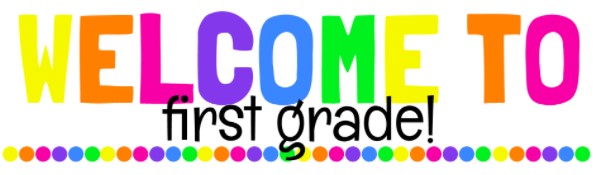 Hello Parents/Guardians,Welcome to the first grade! My name is Shontà Dixon, and I am so excited to welcome your children into my first grade classroom. We will begin our learning journey on Tuesday September 5, 2023, at 08:15 am. This is my 3rd year teaching at Emlen, and I have loved every single day at this school thanks to the students, staff, families, and the community. I can honestly say, "Emlen students are amazing!" I have to inform you that the school supply list is not meant to stress you out, the supplies can be found in various stores. The supplies needed for this school year are listed below.    Students Supply List                                                                           - 2 boxes of crayons (24 count)    - 1 box of colored pencils    - 1 box of markers    - 3 dry erase markers     - 2-3 boxes of sharpened pencils     - 3 Poly folders  (please no cardboard/paper folders they rip easily)      - 2 composition books     - 1 pencil case with zipper (no pencil boxes)    - 2 boxes of tissues    - 2 bottles of hand sanitizer    - 2 bottles of Clorox/ Lysol disinfectant wipes     - 2-3 large pink/white erasers     -1 pack of post-its (used for note taking during reading)    -1 Plastic reusable water bottle (to keep at desk if wanted)At Home Supplies:Please try to keep pencils, crayons, scissors, a pencil sharpener, and glue at home for students to use when completing weekly homework assignments.  Our BELL SCHEDULE: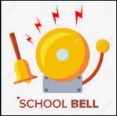     The school day BEGINS at 8:15am    Students will be considered LATE at 8:20am    The school day ENDS at 2:54pm
   ******IF your child attends daycare, PLEASE INFORM YOUR DAYCARE OF Emlen's start/end times.UNIFORM COLORS: Burgundy top/Gray bottoms
**Students should wear uniforms on the first day of school.


Please enjoy the rest of your summer break and if you need any assistance please feel free to contact me by:     School district email:  sdixon2@philasd.org Sincerely,Mrs. DixonFirst grade teacherClassroom 211 